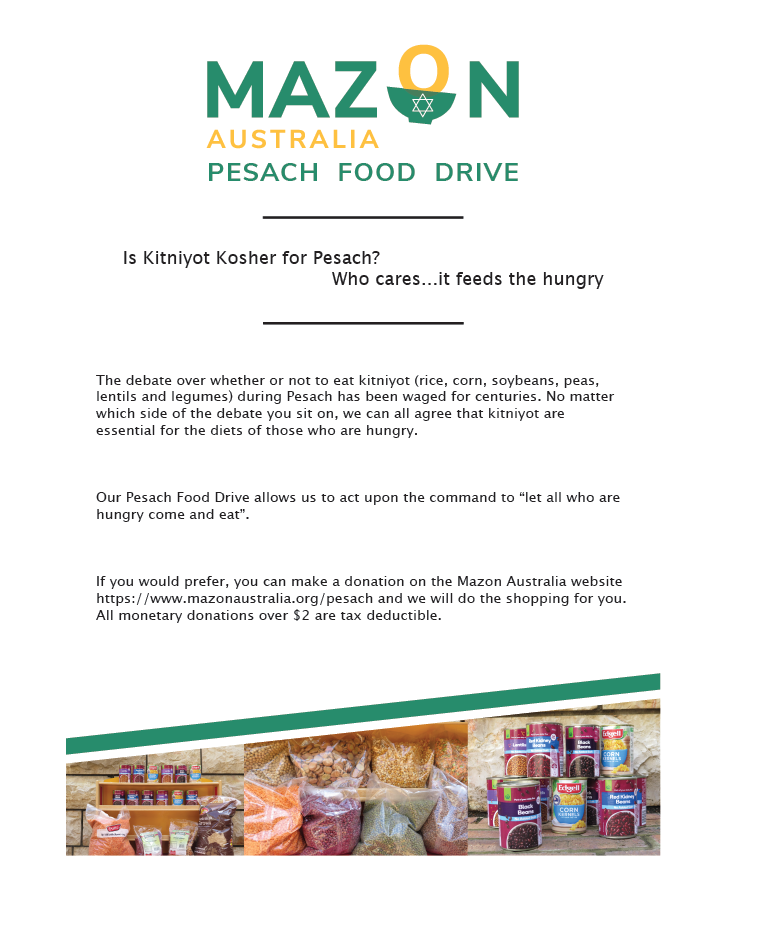 The debate over whether or not to eat kitniyot (rice, corn, soybeans, peas, lentils and legumes) during Pesach has been waged for centuries. No matter which side of the debate you sit on, we can all agree that kitniyot are essential for the diets of those who are hungry.Our Pesach Food Drive allows us to act upon the command to “let all who are hungry come and eat”.If you would prefer, you can make a donation on the Mazon Australia website https://www.mazonaustralia.org/pesach and we will do the shopping for you. All monetary donations over $2 are tax deductible. 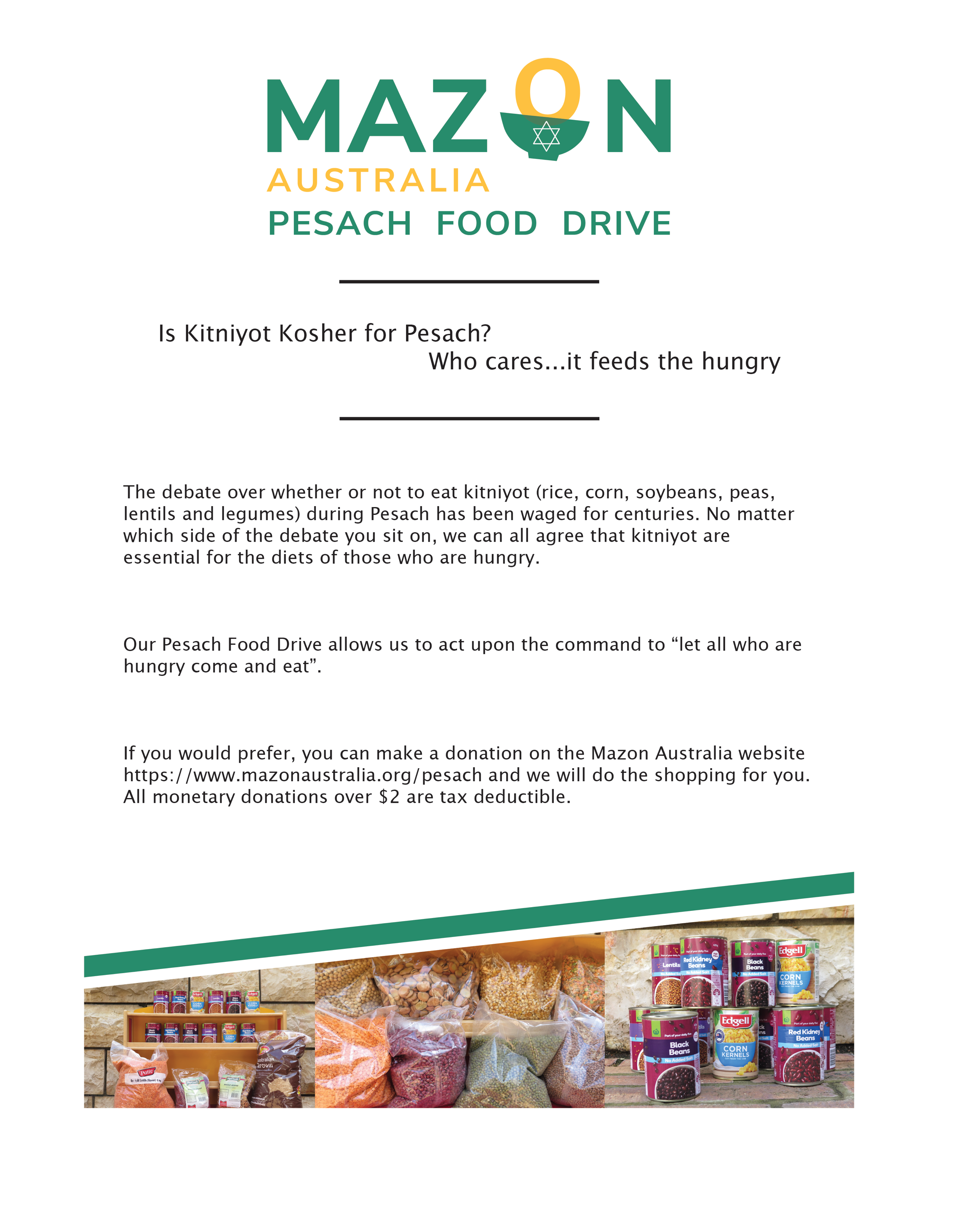 